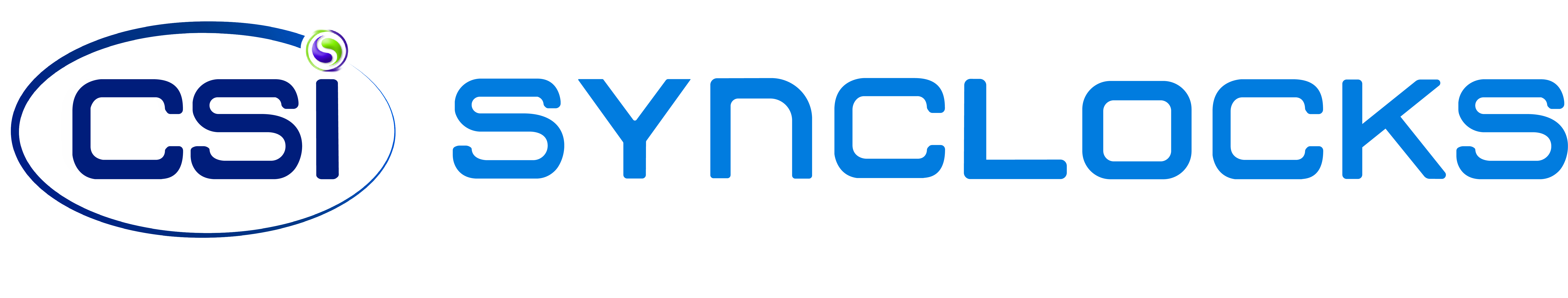 Addressing Financial Challenges: How Synchronized Clocks Resolve Key Issues in School BudgetsFinancial challenges have become widespread in today's education system, affecting elementary, middle, and high schools. Budget cuts are a common occurrence due to issues like expensive maintenance and escalating energy costs. School administrations are constantly seeking innovative solutions to address these financial problems, and while many options have been explored, one often overlooked solution is the school's clocks.	There is a misconception that clocks only serve the purpose of telling time, especially when schools rely on independently run clock systems. However, with the adoption of a synchronized clock system, the capabilities extend beyond timekeeping. This system is not confined to a single responsibility and can assist in various tasks that were traditionally managed by school faculty. To shed light on the potential benefits, this document outlines five key solutions that a synchronized clock system from a reputable manufacturer can offer to improve a school's financial situation, going beyond the conventional role of timekeeping.Cutting Maintenance Costs: Automated Daylight Saving Time Adjustment:Traditionally, two days each year demanded the laborious task of manually adjusting every clock in a school for Daylight Saving Time. Faculty members invested valuable time going to each clock individually and setting the correct hour. The adoption of a synchronized system empowers clocks to automatically adjust during Daylight Saving Time, converting hours previously spent on manual adjustments into more meaningful tasks. This enhances faculty efficiency and diminishes maintenance costs.Email Notifications:In schools with independently operated clocks, meticulous monitoring of each clock's condition is essential to ensure proper functioning. School faculty is burdened with the inefficient task of checking and correcting clocks that may drift from accurate time. A synchronized clock system eliminates this cumbersome process. Some synchronized systems include email notifications, instantly alerting administration to any mechanical or electrical errors in the clocks. This feature eliminates the time-consuming process of individually checking clocks for issues, resulting in reduced maintenance time and cost savings.Automatic Time Correction after Power Outages:Power outages bring significant inconveniences to schools. In systems with independently operated clocks, one such inconvenience is the manual correction of each clock when power is restored—a time-consuming task for faculty. Synchronized clocks address this issue with their automatic time correction feature. Upon power restoration, clocks receive time from their source, be it an NTP server or GPS satellite. This feature allows faculty to dedicate extra time to managing other challenges during power outages, swiftly restoring the school to normalcy and optimizing employee time.Power Management for Lights and Appliances:Operating a school entails significant energy expenses for lighting, heating, air conditioning, fans, and various appliances. Many schools have rooms and buildings drawing energy even when unoccupied, presenting an opportunity for the school's clock system to contribute to energy savings. A master clock can schedule the cutting off of power to specific parts of a building when not in use. This empowers the clock system to turn off lights or shut down air conditioning, resulting in reduced energy consumption and lower overall energy expenses for the school.Power Savings through Clock Control:Certain synchronized systems offer a scheduling feature that can potentially save schools on energy costs by controlling specific aspects of a clock. For instance, digital clocks may not need to display high brightness levels at all times of the day. IP synchronized clocks can adjust the brightness level of digital clocks, reducing unnecessary energy consumption and lowering the school's energy bills.This white paper aims to dispel any misconceptions surrounding a school's clock system. It is crucial for school faculty and staff to recognize that a clock system extends beyond merely displaying time, especially from a financial perspective. Armed with insights into the cost-cutting capabilities of a synchronized clock system, it becomes evident how substantial the savings can be upon installation.By addressing two primary expenses of a school—maintenance and energy costs—a synchronized clock system enhances the efficiency of these utilities, resulting in significant monetary savings. The funds preserved through the utilization of the clock system can be redirected to fulfill other essential needs within the school.When seeking a clock system provider, The company stand out as the optimal choice for school administrations. We offers a range of clock systems designed to address efficiency and cost concerns, providing a comprehensive solution for educational institutions.